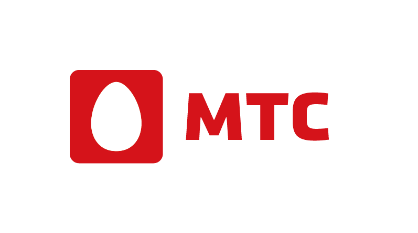 Информация о параметрах сотрудничестваподключение услуг фиксированной связи (телефония, интернет, передача данных и аренда каналов, VPN, цифровое телевидение) корпоративным клиентамПрошу рассмотреть техническую возможность подключения услуг:Комментарий:Персональные данные, содержащиеся в настоящей форме и полученные непосредственно от субъекта персональных данных (Абонента/представителя), обрабатываются ПАО "МТС", расположенным по адресу: г. Москва, ул. Марксистская, дом 4 с целью коммуникации с потенциальным Абонентом, с целью заключения договора на услуги связи, с целью оказания услуг связи и и осуществления хозяйственной деятельности в соответствии с Уставом. Обработка персональных данных осуществляется смешанным путем с использованием ввода, хранения, уточнения (обновления, изменения), предоставления, поиска по различным атрибутам, использования при расчетах за услуги связи, передачи по внутренним каналам связи оператора, блокировки, уничтожения. Срок или условие прекращения обработки персональных данных - достижение цели обработки  или ликвидация юридического лица. Обработка персональных данных абонента/представителя для целей сбора и передачи персональных данных в ПАО «МТС» может быть осуществлена официальным представителем ПАО «МТС» - компанией АО «РТК» с местом нахождения: 109147 г. Москва, ул. Воронцовская, д.5, стр.2.Абонент/представитель абонента, подписывая настоящее заявление, выражает согласие на обработку его персональных данных компаниями ПАО «МТС» и АО «РТК», расположенным по вышеуказанным адресам.№ договораАбонентАбонентПолное название организацииПолное название организацииПолное название организацииПолное название организацииПолное название организацииПолное название организацииПолное название организацииПолное название организацииПолное название организацииПолное название организацииПолное название организацииПолное название организацииПолное название организацииПолное название организацииПолное название организацииПолное название организацииПолное название организацииПолное название организацииПолное название организацииПолное название организацииПолное название организацииПолное название организацииПолное название организацииПолное название организацииПолное название организацииПолное название организацииСвидетельство о внесении записи в ЕГРЮЛ № (ОГРН):Свидетельство о внесении записи в ЕГРЮЛ № (ОГРН):Свидетельство о внесении записи в ЕГРЮЛ № (ОГРН):Свидетельство о внесении записи в ЕГРЮЛ № (ОГРН):Свидетельство о внесении записи в ЕГРЮЛ № (ОГРН):Свидетельство о внесении записи в ЕГРЮЛ № (ОГРН):Свидетельство о внесении записи в ЕГРЮЛ № (ОГРН):Свидетельство о внесении записи в ЕГРЮЛ № (ОГРН):Свидетельство о внесении записи в ЕГРЮЛ № (ОГРН):Свидетельство о внесении записи в ЕГРЮЛ № (ОГРН):Свидетельство о внесении записи в ЕГРЮЛ № (ОГРН):Свидетельство о внесении записи в ЕГРЮЛ № (ОГРН):Свидетельство о внесении записи в ЕГРЮЛ № (ОГРН):Дата выдачи:Дата выдачи:Дата выдачи:Кем выдано свидетельство:Кем выдано свидетельство:Кем выдано свидетельство:Кем выдано свидетельство:Кем выдано свидетельство:Кем выдано свидетельство:Кем выдано свидетельство:Юридический адрес:Юридический адрес:Юридический адрес:Юридический адрес:Юридический адрес:Фактический адрес:Фактический адрес:Фактический адрес:Фактический адрес:Фактический адрес:ИНН:КПП:КПП:КПП:ОКВЭД:ОКВЭД:ОКПО:ОКПО:р/с №:вк/с №:БИК:БИК:Руководитель (ФИО, должность полностью)Руководитель (ФИО, должность полностью)Руководитель (ФИО, должность полностью)Руководитель (ФИО, должность полностью)Руководитель (ФИО, должность полностью)Руководитель (ФИО, должность полностью)Руководитель (ФИО, должность полностью)Руководитель (ФИО, должность полностью)Руководитель (ФИО, должность полностью)действует на основаниидействует на основаниидействует на основаниидействует на основаниидействует на основаниидействует на основанииКонтактный тел.:Контактный тел.:Контактный тел.:Контактный тел.:E-mail:E-mail:E-mail:Контактное лицо (ФИО, должность полностью):Контактное лицо (ФИО, должность полностью):Контактное лицо (ФИО, должность полностью):Контактное лицо (ФИО, должность полностью):Контактное лицо (ФИО, должность полностью):Контактное лицо (ФИО, должность полностью):Контактное лицо (ФИО, должность полностью):Контактное лицо (ФИО, должность полностью):Контактное лицо (ФИО, должность полностью):Контактное лицо (ФИО, должность полностью):Контактный тел.:Контактный тел.:Контактный тел.:Факс:Факс:Факс:E-mail:E-mail:E-mail:Наименование услугиНаименование услугиАдрес предоставления услуги (адреса точек подключения для организации виртуальной частной сети)Желаемая скорость подключения/пакетирования каналов ТВЖелаемая технология подключенияКол-во точек подключения1. 1. 2.2.3. 3. 4. 4. 5.5.Подпись Абонента (Представитель)МПДата«»20г.Я, подтверждаю, что указанные в заявлении данные Абонента, а также его подпись совпадают с данными из документа, удостоверяющего личность.подтверждаю, что указанные в заявлении данные Абонента, а также его подпись совпадают с данными из документа, удостоверяющего личность.подтверждаю, что указанные в заявлении данные Абонента, а также его подпись совпадают с данными из документа, удостоверяющего личность.ФИО сотрудника МТСФИО сотрудника МТСФИО сотрудника МТСПодпись сотрудника МТСПодпись сотрудника МТСКод точки продажКод точки продаж